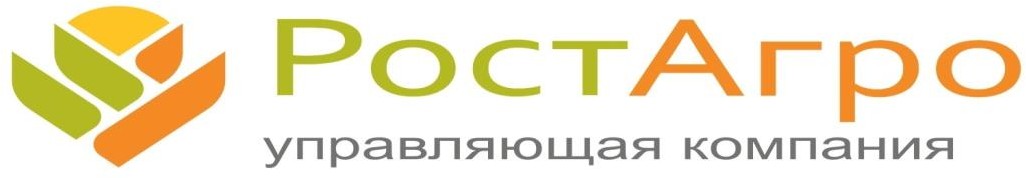 Общество с ограниченной ответственностью «Управляющая компания «РОСТАГРО» 440000, г. Пенза, ул. Революционная, стр. 71, помещение 1, этаж 2, тел.: +7 (8412) 99-77-10ОГРН 1110411002987, ИНН 0411156212, КПП 583601001Уважаемые партнеры!             Компания ООО «УК «РОСТАГРО просит предоставить коммерческие предложения о демонтаже и о стоимости строительных материалов в ООО «ТрастАгро-Нива 2», расположенных по адресу: Пензенская область, Лунинский район, с. Александрия ул.Полевая:- крытый ток, общей площадью 677,60 кв.м.- 58:16:0370101:187- весовая с весами30 т., общей площадью 209,80 кв.м.- 58:16:0370101:192- зерноочистительный пункт, общей площадью 1 431,90 кв.м.- 58:16:0370101:195-склад зерновой, общей площадью 587,40 кв.м., - 58:16:0370101:189- склад зерновой, общей площадью 520,50 кв.м., - 58:16:0370101:191  согласно образцу (приложение №1).   Стукалкина Е.В.+7 (8412) 99-77-10, доб.1248-963-977-32-51e-mail: e.stukalkina@rostagro.org                                                                                                                             Приложение № 1ООО/ИП        просит Вас рассмотреть вопрос продажи зданий на стройматериалы, по адресу Пензенская область, Малосердобинский район, с.СаполгаСтройматериалы ООО/ИП  готов(а)  приобрести за      (         ) руб. Работы по демонтажу и уборке территории ООО/ИП готов (а)   выполнить за                (              ) руб.Подпись.Исх. № б/нот « 10 » июня 2024 г.Руководителю организации